Лекция 7: Модели организации баз данныхАннотация: В лекции рассматриваются модели организации баз данных, дается характеристика каждой модели. Описываются достоинства и недостатки существующих моделей баз данных. Даются определения атрибута, записи и отношений в различных моделях БД.Цель лекции: Уяснить разницу между моделями организации БД. Ознакомиться с их достоинствами и недостатками. Понять, как организовываются связи в этих моделях, как применяются операции изменения в той или иной модели.Различают три основные модели базы данных - это иерархическая, сетевая и реляционная. Эти модели отличаются между собой по способу установления связей между данными.1. Иерархический подход к организации баз данных. Иерархические базы данных имеют форму деревьев с дугами-связями и узлами-элементами данных. Иерархическая структура предполагала неравноправие между данными - одни жестко подчинены другим. Подобные структуры, безусловно, четко удовлетворяют требованиям многих, но далеко не всех реальных задач.2. Сетевая модель данных. В сетевых БД наряду с вертикальными реализованы и горизонтальные связи. Однако унаследованы многие недостатки иерархической и главный из них, необходимость четко определять на физическом уровне связи данных и столь же четко следовать этой структуре связей при запросах к базе.3. Реляционная модель. Реляционная модель появилась вследствие стремления сделать базу данных как можно более гибкой. Данная модель предоставила простой и эффективный механизм поддержания связей данных.Во-первых, все данные в модели представляются в виде таблиц и только таблиц. Реляционная модель - единственная из всех обеспечивает единообразие представления данных. И сущности, и связи этих самых сущностей представляются в модели совершенно одинаково - таблицами. Правда, такой подход усложняет понимание смысла хранящейся в базе данных информации, и, как следствие, манипулирование этой информацией.Избежать трудностей манипулирования позволяет второй элемент модели - реляционно-полный язык (отметим, что язык является неотъемлемой частью любой модели данных, без него модель не существует). Полнота языка в приложении к реляционной модели означает, что он должен выполнять любую операцию реляционной алгебры или реляционного исчисления (полнота последних доказана математически Э.Ф. Коддом). Более того, язык должен описывать любой запрос в виде операций с таблицами, а не с их строками. Одним из таких языков является SQL.Третий элемент реляционной модели требует от реляционной модели поддержания некоторых ограничений целостности. Одно из таких ограничений утверждает, что каждая строка в таблице должна иметь некий уникальный идентификатор, называемый первичным ключом. Второе ограничение накладывается на целостность ссылок между таблицами. Оно утверждает, что атрибуты таблицы, ссылающиеся на первичные ключи других таблиц, должны иметь одно из значений этих первичных ключей.4. Объектно-ориентированная модель. Новые области использования вычислительной техники, такие как научные исследования, автоматизированное проектирование и автоматизация учреждений, потребовали от баз данных способности хранить и обрабатывать новые объекты - текст, аудио- и видеоинформацию, а также документы. Основные трудности объектно-ориентированного моделирования данных проистекают из того, что такого развитого математического аппарата, на который могла бы опираться общая объектно-ориентированная модель данных, не существует. В большой степени, поэтому до сих пор нет базовой объектно-ориентированной модели. С другой стороны, некоторые авторы утверждают, что общая объектно-ориентированная модель данных в классическом смысле и не может быть определена по причине непригодности классического понятия модели данных к парадигме объектной ориентированности. Несмотря на преимущества объектно-ориентированных систем - реализация сложных типов данных, связь с языками программирования и т.п. - на ближайшее время превосходство реляционных СУБД гарантировано.Рассмотрим более подробно эти модели данных далее.Иерархическая модель базы данныхИерархические базы данных - самая ранняя модель представления сложной структуры данных. Информация в иерархической базе организована по принципу древовидной структуры, в виде отношений "предок-потомок". Каждая запись может иметь не более одной родительской записи и несколько подчиненных. Связи записей реализуются в виде физических указателей с одной записи на другую. Основной недостаток иерархической структуры базы данных - невозможность реализовать отношения "многие-ко-многим", а также ситуации, когда запись имеет несколько предков.Иерархические базы данных. Иерархические базы данных графически могут быть представлены как перевернутое дерево, состоящее из объектов различных уровней. Верхний уровень (корень дерева) занимает один объект, второй - объекты второго уровня и так далее.Между объектами существуют связи, каждый объект может включать в себя несколько объектов более низкого уровня. Такие объекты находятся в отношении предка (объект, более близкий к корню) к потомку (объект более низкого уровня), при этом объект-предок может не иметь потомков или иметь их несколько, тогда как объект-потомок обязательно имеет только одного предка. Объекты, имеющие общего предка, называются близнецами.Иерархической базой данных является Каталог папок Windows, с которым можно работать, запустив Проводник. Верхний уровень занимает папка Рабочий стол. На втором уровне находятся папки Мой компьютер, Мои документы, Сетевое окружение и Корзина, которые являются потомками папки Рабочий стол, а между собой является близнецами. В свою очередь, папка Мой компьютер является предком по отношению к папкам третьего уровня -папкам дисков (Диск 3,5(А:), (С:), (D:), (Е:), (F:)) и системным папкам (сканер, bluetooth и.т.д.) - на рис. 4.1.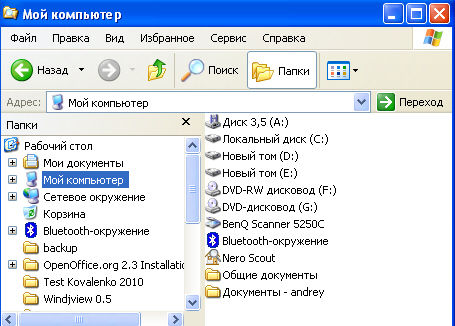 
Рис. 4.1. Иерархическая база данных Каталог папок WindowsОрганизация данных в СУБД иерархического типа определяется в терминах: элемент, агрегат, запись (группа), групповое отношение, база данных.Корневая запись каждого дерева обязательно должна содержать ключ с уникальным значением. Ключи некорневых записей должны иметь уникальное значение только в рамках группового отношения. Каждая запись идентифицируется полным сцепленным ключом, под которым понимается совокупность ключей всех записей от корневой, по иерархическому пути.При графическом изображении групповые отношения изображают дугами ориентированного графа, а типы записей - вершинами (диаграмма Бахмана).Для групповых отношений в иерархической модели обеспечивается автоматический режим включения и фиксированное членство. Это означает, что для запоминания любой некорневой записи в БД должна существовать ее родительская запись.ПримерРассмотрим следующую модель данных предприятия (см. рис. 4.2): предприятие состоит из отделов, в которых работают сотрудники. В каждом отделе может работать несколько сотрудников, но сотрудник не может работать более чем в одном отделе.Поэтому, для информационной системы управления персоналом необходимо создать групповое отношение, состоящее из родительской записи ОТДЕЛ (НАИМЕНОВАНИЕ_ОТДЕЛА, ЧИСЛО_РАБОТНИКОВ) и дочерней записи СОТРУДНИК (ФАМИЛИЯ, ДОЛЖНОСТЬ, ОКЛАД). Это отношение показано на рис. 4.2 (а) (Для простоты полагается, что имеются только две дочерние записи).Для автоматизации учета контрактов с заказчиками необходимо создание еще одной иерархической структуры: заказчик - контракты с ним - сотрудники, задействованные в работе над контрактом. Это дерево будет включать записи ЗАКАЗЧИК (НАИМЕНОВАНИЕ_ЗАКАЗЧИКА, АДРЕС), КОНТРАКТ(НОМЕР, ДАТА,СУММА), ИСПОЛНИТЕЛЬ (ФАМИЛИЯ, ДОЛЖНОСТЬ, НАИМЕНОВАНИЕ_ОТДЕЛА) ( рис. 4.2 b).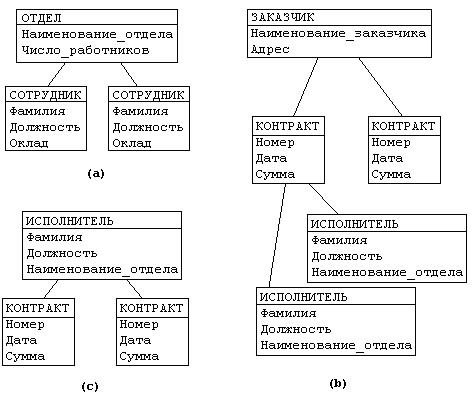 
Рис. 4.2. Пример иерархической базы данныхИз этого примера видны недостатки иерархических БД:Частично дублируется информация между записями СОТРУДНИК и ИСПОЛНИТЕЛЬ (такие записи называют парными), причем в иерархической модели данных не предусмотрена поддержка соответствия между парными записями.Иерархическая модель реализует отношение между исходной и дочерней записью по схеме 1:N, то есть одной родительской записи может соответствовать любое число дочерних.Допустим теперь, что исполнитель может принимать участие более чем в одном контракте (т.е. возникает связь типа M:N). В этом случае в базу данных необходимо ввести еще одно групповое отношение, в котором ИСПОЛНИТЕЛЬ будет являться исходной записью, а КОНТРАКТ - дочерней ( рис. 4.2 c). Таким образом, мы опять вынуждены дублировать информацию.Операции над данными, определенные в иерархической модели:Добавить в базу данных новую запись. Для корневой записи обязательно формирование значения ключа.Изменить значение данных предварительно извлеченной записи. Ключевые данные не должны подвергаться изменениям.Удалить некоторую запись и все подчиненные ей записи.Извлечь корневую запись по ключевому значению, допускается также последовательный просмотр корневых записей.Извлечь следующую запись (следующая запись извлекается в порядке левостороннего обхода дерева).В операции ИЗВЛЕЧЬ допускается задание условий выборки (например, извлечь сотрудников с окладом более 10 тысяч руб.)Как видим, все операции изменения применяются только к одной "текущей" записи (которая предварительно извлечена из базы данных). Такой подход к манипулированию данных получил название "навигационного".Ограничения целостностиПоддерживается только целостность связей между владельцами и членами группового отношения (никакой потомок не может существовать без предка). Как уже отмечалось, не обеспечивается автоматическое поддержание соответствия парных записей, входящих в разные иерархии.Сетевая модель базы данныхНа разработку этого стандарта большое влияние оказал американский ученый Ч.Бахман. Основные принципы сетевой модели данных были разработаны в середине 60-х годов, эталонный вариант сетевой модели данных описан в отчетах рабочей группы по языкам баз данных (COnference on DAta SYstem Languages) CODASYL (1971 г.).Сетевая модель данных определяется в тех же терминах, что и иерархическая. Она состоит из множества записей, которые могут быть владельцами или членами групповых отношений. Связь между записью-владельцем и записью-членом также имеет вид 1:N.Основное различие этих моделей состоит в том, что в сетевой модели запись может быть членом более чем одного группового отношения. Согласно этой модели каждое групповое отношение именуется и проводится различие между его типом и экземпляром. Тип группового отношения задается его именем и определяет свойства общие для всех экземпляров данного типа. Экземпляр группового отношения представляется записью-владельцем и множеством (возможно пустым) подчиненных записей. При этом имеется следующее ограничение: экземпляр записи не может быть членом двух экземпляров групповых отношений одного типа (т.е. сотрудник из примера в п..1, например, не может работать в двух отделах).Иерархическая структура рис. 4.2 преобразовывается в сетевую модель, следующим образом (см. рис. 4.3):деревья (a) и (b), показанные на рис. 4.2, заменяются одной сетевой структурой, в которой запись СОТРУДНИК входит в два групповых отношения;для отображения типа M:N вводится запись СОТРУДНИК_КОНТРАКТ, которая не имеет полей и служит только для связи записей КОНТРАКТ и СОТРУДНИК, (см. рис. 4.3). Отметим, что в этой записи может храниться и полезная информация, например, доля данного сотрудника в общем вознаграждении по данному контракту.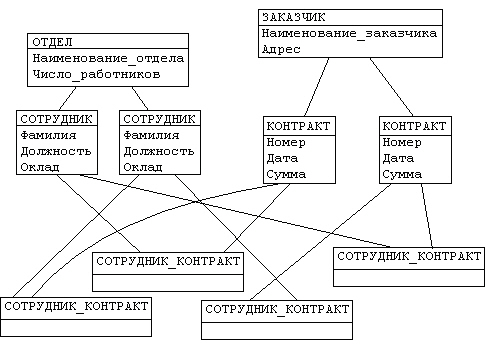 
Рис. 4.3. Сетевая модель базы данныхКаждый экземпляр группового отношения характеризуется следующими признаками:Способ упорядочения подчиненных записей:произвольный,хронологический /очередь/,обратный хронологический /стек/,сортированный.Если запись объявлена подчиненной в нескольких групповых отношениях, то в каждом из них может быть назначен свой способ упорядочивания.Режим включения подчиненных записей:автоматический - невозможно занести в БД запись без того, чтобы она была сразу же закреплена за неким владельцем;ручной - позволяет запомнить в БД подчиненную запись и не включать ее немедленно в экземпляр группового отношения. Эта операция позже инициируется пользователем.Режим исключения.Принято выделять три класса членства подчиненных записей в групповых отношениях:Фиксированное. Подчиненная запись жестко связана с записью владельцем и ее можно исключить из группового отношения только удалив. При удалении записи-владельца все подчиненные записи автоматически тоже удаляются. В рассмотренном выше примере фиксированное членство предполагает групповое отношение "ЗАКЛЮЧАЕТ" между записями "КОНТРАКТ" и "ЗАКАЗЧИК", поскольку контракт не может существовать без заказчика.Обязательное. Допускается переключение подчиненной записи на другого владельца, но невозможно ее существование без владельца. Для удаления записи-владельца необходимо, чтобы она не имела подчиненных записей с обязательным членством. Таким отношением связаны записи "СОТРУДНИК" и "ОТДЕЛ". Если отдел расформировывается, все его сотрудники должны быть либо переведены в другие отделы, либо уволены.Необязательное. Можно исключить запись из группового отношения, но сохранить ее в базе данных не прикрепляя к другому владельцу. При удалении записи-владельца ее подчиненные записи - необязательные члены сохраняются в базе, не участвуя более в групповом отношении такого типа. Примером такого группового отношения может служить "ВЫПОЛНЯЕТ" между "СОТРУДНИКИ" и "КОНТРАКТ", поскольку в организации могут существовать работники, чья деятельность не связана с выполнением каких-либо договорных обязательств перед заказчиками.Операции над данными в сетевой модели БДОграничения целостностиКак и в иерархической модели обеспечивается только поддержание целостности по ссылкам (владелец отношения - член отношения).Достоинства и недостатки ранних СУБДДостоинства ранних СУБД:развитые средства управления данными во внешней памяти на низком уровне;возможность построения вручную эффективных прикладных систем;возможность экономии памяти за счет разделения подобъектов (в сетевых системах)Недостатки ранних СУБД:сложность использования;высокий уровень требований к знаниям о физической организации БД;зависимость прикладных систем от физической организации БД;перегруженность логики прикладных систем деталями организации доступа к БД.Как иерархическая, так и сетевая модель данных предполагает наличие высококвалифицированных программистов. И даже в таких случаях реализация пользовательских запросов часто затягивается на длительный срок.Объектно-ориентированные СУБДПоявление объектно-ориентированных СУБД вызвано потребностями программистов на ОО-языках, которым были необходимы средства для хранения объектов, не помещавшихся в оперативной памяти компьютера. Также важна была задача сохранения состояния объектов между повторными запусками прикладной программы. Поэтому, большинство ООСУБД представляют собой библиотеку, процедуры управления данными которой включаются в прикладную программу. Примеры реализации ООСУБД как выделеного сервера базы данных крайне редки.Сразу же необходимо заметить, что общепринятого определения "объектно-ориентированной модели данных" не существует. Сейчас можно говорить лишь о неком "объектном" подходе к логическому представлению данных и о различных объектно-ориентированных способах его реализации.Мы знаем, что любая модель данных должна включать три аспекта: структурный, целостный и манипуляционный. Посмотрим, как они реализуются на основе объектно-ориентированная парадигмы программирования.СтруктураСтруктура объектной модели описывается с помощью трех ключевых понятий:Целостность данныхДля поддержания целостности объектно-ориентированный подход предлагает использовать следующие средства:автоматическое поддержание отношений наследования возможность объявить некоторые поля данных и методы объекта как "скрытые", не видимые для других объектов; такие поля и методы используются только методами самого объекта создание процедур контроля целостности внутри объектаСредства манипулирования даннымиК сожалению, в объектно-ориентированном программировании отсутствуют общие средства манипулирования данными, такие как реляционная алгебра или реляционное счисление. Работа с данными ведется с помощью одного из объектно-ориентированных языков программирования общего назначения, обычно это SmallTalk, C++ или Java.Подведем теперь некоторые итогиВ объектно-ориентированных базах данных, в отличие от реляционных, хранятся не записи, а объекты. ОО-подход представляет более совершенные средства для отображения реального мира, чем реляционная модель, естественное представление данных. В реляционной модели все отношения принадлежат одному уровню, именно это осложняет преобразование иерархических связей модели "сущность-связь" в реляционную модель. ОО - модель можно рассматривать послойно, на разных уровнях абстракции. Имеется возможность определения новых типов данных и операций с ними.В то же время, ОО - модели присущ и ряд недостатков:отсутствуют мощные непроцедурные средства извлечения объектов из базы. Все запросы приходится писать на процедурных языках, проблема их оптимизации возлагается на программиста;вместо чисто декларативных ограничений целостности (типа явного объявления первичных и внешних ключей реляционных таблиц с помощью ключевых слов PRIMARY KEY и REFERENCES) или полудекларативных триггеров для обеспечения внутренней целостности приходится писать процедурный код.Очевидно, что оба эти недостатка связаны с отсутствием развитых средств манипулирования данными. Эта задача решается двумя способами - расширение ОО-языков в сторону управления данными (стандарт ODMG), либо добавление объектных свойств в реляционные СУБД (SQL-3, а также так называемые объектно-реляционных СУБД).Объектно-реляционные СУБДРазница между объектно-реляционными и объектными СУБД: первые являют собой надстройку над реляционной схемой, вторые же изначально объектно-ориентированы. Главная особенность и отличие объектно-реляционных, как и объектных, СУБД от реляционных заключается в том, что О(Р)СУБД интегрированы с Объектно-Ориентированным (OO) языком программирования, внутренним или внешним как C++, Java. Характерные свойства OРСУБД - 1) комплексные данные, 2) наследование типа, и 3) объектное поведение.Комплексные данные могут быть реализованы через постоянно-хранимые объекты (persistent objects). Создание комплексных данных в большинстве существующих ОРСУБД основано на предварительном определении схемы через определяемый пользователем тип (UDT - user-defined type). Используются также встроенные конструкторы составных типов, например массив (ARRAY).Иерархия структурных комплексных данных предлагает дополнительное свойство, наследование типа. То есть структурный тип может иметь подтипы, которые используют все его атрибуты и содержат дополнительные атрибуты, специфицированные в подтипе.Объектное поведение закладывается через описание программных объектов. Такие объекты должны быть сохраняемыми и переносимыми для обработки в базе данных, поэтому они называются обычно как постоянные (или долговременные) объекты. Внутри базы данных все отношения с постоянным программным объектом есть отношения с его объектным идентификатором (OID).Объектно-реляционными СУБД являются, к примеру, широко известные Oracle Database, Microsoft SQL Server 2005, PostgreSQL, а также Sav Zigzag, IBM Cloudscape.Краткие итогиРассмотрены модели организации БД. Различают три основные модели базы данных - это иерархическая, сетевая и реляционная. Эти модели отличаются между собой по способу установления связей между данными.Достоинства и недостатки ранних СУБД.Рассмотрены более поздние модели СУБД такие как объектно-ориентированные и объектно-реляционные.Вопросы для самопроверкиИерархическая модель БД ее характеристики.Сетевая модель БД ее характеристики.Реляционная модель БД ее характеристики.Понятие атрибута.Понятие записи.Понятие групповых отношений.Перечислите достоинства и недостатки ранних СУБД.Дайте характеристику объектно-ориентированным СУБД.Структура объектно-ориентированным СУБД.Дайте характеристику объектно-реляционным СУБДАтрибут (элемент данных)- наименьшая единица структуры данных. Обычно каждому элементу при описании базы данных присваивается уникальное имя. По этому имени к нему обращаются при обработке. Элемент данных также часто называют полем.Запись- именованная совокупность атрибутов. Использование записей позволяет за одно обращение к базе получить некоторую логически связанную совокупность данных. Именно записи изменяются, добавляются и удаляются. Тип записи определяется составом ее атрибутов. Экземпляр записи - конкретная запись с конкретным значением элементов.Групповое отношение- иерархическое отношение между записями двух типов. Родительская запись (владелец группового отношения) называется исходной записью, а дочерние записи (члены группового отношения) - подчиненными. Иерархическая база данных может хранить только такие древовидные структуры.Добавить- внести запись в БД и, в зависимости от режима включения, либо включить ее в групповое отношение, где она объявлена подчиненной, либо не включать ни в какое групповое отношение.Включить в групповое отношение- связать существующую подчиненную запись с записью-владельцем.Переключить- связать существующую подчиненную запись с другой записью-владельцем в том же групповом отношении.Обновить- изменить значение элементов предварительно извлеченной записи.Извлечь- извлечь записи последовательно по значению ключа, а также используя групповые отношения - от владельца можно перейти к записям - членам, а от подчиненной записи к владельцу набора.Удалить- убрать из БД запись. Если эта запись является владельцем группового отношения, то анализируется класс членства подчиненных записей. Обязательные члены должны быть предварительно исключены из группового отношения, фиксированные удалены вместе с владельцем, необязательные останутся в БД.Исключить из группового отношения- разорвать связь между записью-владельцем и записью-членом.инкапсуляция- каждый объект обладает некоторым внутренним состоянием (хранит внутри себя запись данных), а также набором методов - процедур, с помощью которых (и только таким образом) можно получить доступ к данным, определяющим внутреннее состояние объекта, или изменить их. Таким образом, объекты можно рассматривать как самостоятельные сущности, отделенные от внешнего мира;наследование- подразумевает возможность создавать из классов объектов новые классы объекты, которые наследуют структуру и методы своих предков, добавляя к ним черты, отражающие их собственную индивидуальность. Наследование может быть простым (один предок) и множественным (несколько предков);полиморфизм- различные объекты могут по разному реагировать на одинаковые внешние события в зависимости от того, как реализованы их методы.